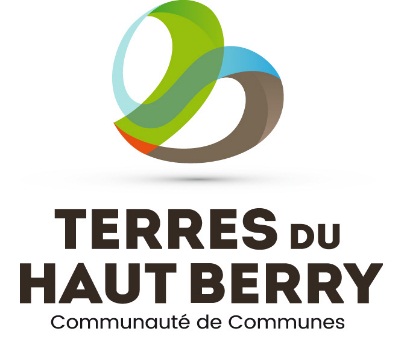 Dans le cadre de la saison touristique, la Commune de Menetou-Salon et la Communauté de Communes recrutentUn agent communal et d’accueil au Bureau d’Information touristique contractuel à temps complet du 1er juillet au 31 août 202214 h effectuées pour la Communauté de Communes 21 h effectuées pour la commune de Menetou-SalonRésidence administrative : Bureau d’information touristique de Menetou-Salon Missions générales du poste : Bureau d’information touristique :Accueillir et renseigner les touristes afin de faciliter leurs conditions de séjourVente de coffrets de randonnéesCollecter des informations sur l'offre touristique locale et présenter les nouveautésOrganiser un espace d'accueilRenseigner des supports de suivi d'activitéCommune de Menetou-Salon :Rafraichissement et extension du circuit du patrimoine communalPromotion des circuits sur les différents sites internet spécialisés de randonnées (pédestre, VTT, équestre…)Développer de nouvelles aires de pique-niqueCommune de Menetou-Salon :Circuit du patrimoine communal : cibler les travaux à envisager pour garantir un bon aspect visuel des cheminements, des points remarquables mis en avant par les panneaux (ex: travaux sur les lavoirs, fleurissement, désherbage ....)Travaux à envisager pour développer de nouvelles aires de pique-niqueSavoir : Méthode de classement et d'archivageCaractéristiques des produits touristiquesTechniques de communicationEnvironnement culturel et touristiqueMaîtrise des langues étrangères : anglais courant, notions d’allemand et espagnolSavoir-faire et Savoir-être :Etre bienveillant envers le public accueilliCapacité à reformuler une demande et savoir orienterSavoir s’adapter à différents publicsRespecter les consignesContraintes et risques particuliers associés au poste. Travail le week-end et les jours fériésPrésentation et tenue correcte exigée Renseignements complémentaires : contacter Madame Cécile DURREAU, Chef du service support au 02.48.23.27.96Les candidatures sont à adresser avant le 25 mai 2022à :M. le Président de la Communauté de Communes Terres du Haut BerryBP 70021 – 18220 LES AIX D’ANGILLON OU par mail à l’adresse suivante : cecile.durreau@terresduhautberry.frJury de recrutement prévu le vendredi 03 juin 2022